２０２４年度公益財団法人日本スポーツ協会公認バレーボールコーチ１　養成講習会専門科目　開催要項１.目　　的地域スポーツクラブ等において、スポーツに初めて出会う子どもたちや初心者を対象に、競技別の専門的な知識を活かし、個々人の年齢や性別などの対象に合わせた指導にあたるとともに、施設開放において利用者の指導支援を行う者を養成する。２.主　　催　　公益財団法人日本スポーツ協会　　　　　　　 公益財団法人日本バレーボール協会３.主　　管　　公益財団法人北海道スポ―ツ協会　　　　　　　 北海道バレーボール協会４.後　　援　　文部科学省　　　　　　　 北海道教育委員会（予定）５.実施競技　　バレーボール６.開催期日・開催場所・日程開催期日　令和６年８月１０日（土）～８月１２日（月）　開催会場　北広島市立西部中学校　　　　　（３）時間数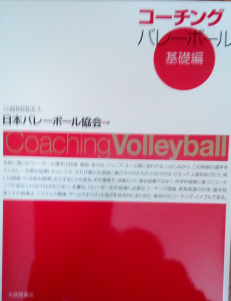 ２０時間（集合講習１８時間、レポート２時間）種目の特性に応じた基礎理論：６時間実　　技・指導実習：８時間コミュニケーション、レポート、試験：６時間　　　　※レポートおよび講義に必要なので事前に指導教本を準備ください。　【コーチングバレーボール（基礎編）　大修館書店　2,300円　/ISBN　9784469268119】北海道コーチ取得者、小学生指導者研修会受講者、C級審判以上については一部専門科目のカリキュラム内で免除措置がある。共通科目の免除は対象外となる。７.受講申込　<受講条件>受講する年の４月１日現在、満１８歳以上の者。地域においてスポーツ活動を実施しているクラブやグループ、スポーツ教室で実際的指導にあたっている指導者及びこれから指導者になろうとする者。<専門科目受講者数>　　受講者数は、最低でも２５名程度とする。<専門科目申し込み期間>　　　令和６年（２０２４年）６月１日～６月３０日とする。締め切り日以降は認めない。<専門科目受講者の決定>　　指導者マイページから申込み、登録する。北海道スポーツ協会で参加希望者の集約を行う。北海道スポーツ協会から北海道バレーボール協会指導者養成部へ人数の報告。北海道バレーボール協会指導者養成部で参加人数を確認し、実施するかどうか決定する。実施の有無について受講生に連絡する。
　　　実施の場合は送られてきた受講書類を北海道バレーボール協会指導者養成部に提出する。検定・審査　　　講習に基づく、検定・審査は、共通科目と専門科目に区分して実施する。共通科目における検定は (公財)日本スポーツ協会が実施する「オンライン講座」による。　　　北海道バレーボール協会は関わらない。専門科目における検定は、技能検定を主体に筆記試験などを加えた総合判定とし、北海道バレーボール協会指導者育成部において審査する。共通科目、専門科目のいずれもの検定に合格した者を「公認コーチ１養成講習会修了者」として認める。認定及び登録共通科目及び専門科目の検定に合格した者に「合格証」が発行され、その後、指導者登録の手続きを完了した者を、(公財)日本スポーツ協会公認指導員として「認定証」及び「登録証」を交付する。交付は２０２７年１０月以降になるなお、資格の有効期限は、4年間とする。ただし、本会公認スポーツ指導者資格を有している場合は、その登録有効期限までとする。本資格を更新しようとする者は、資格有効期限内に、(公財)日本スポーツ協会あるいは当該中央競技団体の定める研修を受けなければならない。登録料：４年間10,000円（初回のみ13,000円）経　　費講習会参加費（予定）　※詳しくは指導者マイページで確認してください　　　　○専門科目参加料：１９，８００円（通信費等を含む　消費税込み）　　　　　○共通科目通信講座費用：１５，４００円+リファレンスブック代2,640円（電子版）　　　　（消費税込み；指導者マイページで確認）１１．受講有効期限受講者は、原則として、同一年度内に共通科目（通信講座）、専門科目を履修することとする。受講有効期限は、受講開始年度を含め4年間とする。１２．その他　　　　　 本講習会受講に際し取得した個人情報は、本講習会の受講管理に関する連絡(資料の送付等)及び　　　　　 関係事業を実施する際にのみ利用するものとし、これ以外の目的に個人情報を使用する際はその　　　　　 その旨を明示し、個人の了解を得るものとする。１３．問い合わせ先　　　　　メールアドレス　sidosyayosei@gmail.com（堀米）メールでの連絡が不調な場合は郵送してください。　              〒003-0862                   札幌市白石区川下２条7丁目２番8号リラコート2-301                   北海道バレーボールアカデミー内       　           北海道バレーボール協会指導者養成部部長　辻井　淳一/副部長　堀米裕二　　　　　　　　　  電話　011-826-3538　　　　　　　  FAX　 011-826-3557　　　　　　　　　※原則としてメール以外は受け付けません。　　　　　　　　　会社に迷惑がかかりますので電話、FAXはできるだけご遠慮ください。